Mörder haben gute Gründe
13 Kriminalgeschichten
Autorin: Anne PoettgenErscheinungsdatum 15. Februar 2016
E-Book ISBN 978-3-7392-2494-7
oder
als Taschenbuch, 120 Seiten, Sonderdruck, nur bei der Autorin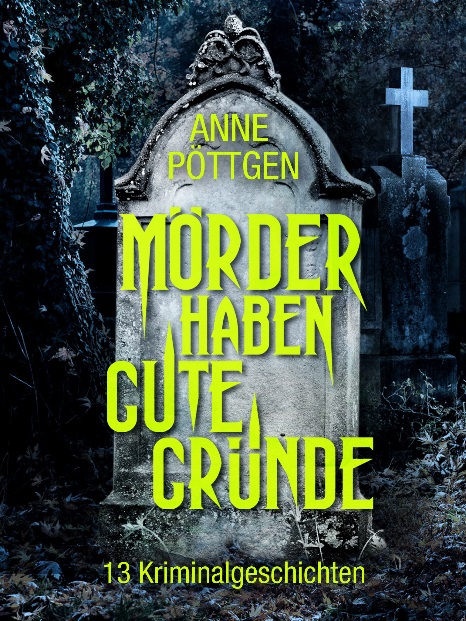 Beides veröffentlich über BoD, Books on Demand, GmbH,
NorderstedtZum BuchDie Gründe: Es geht um Geld, um Rache, um die Existenz. Es gibt raffinierte Pläne oder spontane Handlungen. Es gibt junge Täter und alte Täterinnen.
Nicht alle Gründe können wir gutheißen. Oft gibt es nur einen Toten, mal gar keinen. Mal äußert sich ein Massenmörder, der unbedingt berühmt werden wollte.Zur AutorinAnne Poettgen ist in Düsseldorf geboren, wohnt jetzt weiter östlich, im Neanderland. Sie ist inzwischen 82 Jahre alt. Schrieb schon zu Zeiten der Berufstätigkeit als Steuerberaterin. Ab 2001 auf der eigenen Website: Hilfsangebote für ältere Erwachsene, die sich einen PC gekauft hatten (www.Omas-Surfbrett.de)Gleichzeitig regelmäßig Beiträge zu einem Online-Journal, dem LernCafe aus dem Umfeld der Uni Ulm.             Mehr auf Poettgens Aktivitaeten (http://annepoettgen.de)   

2015 Mord am Kirchberg, Kriminalroman                  2016 Mörder haben gute Gründe 
